POIŠČI VSILJIVCA		        		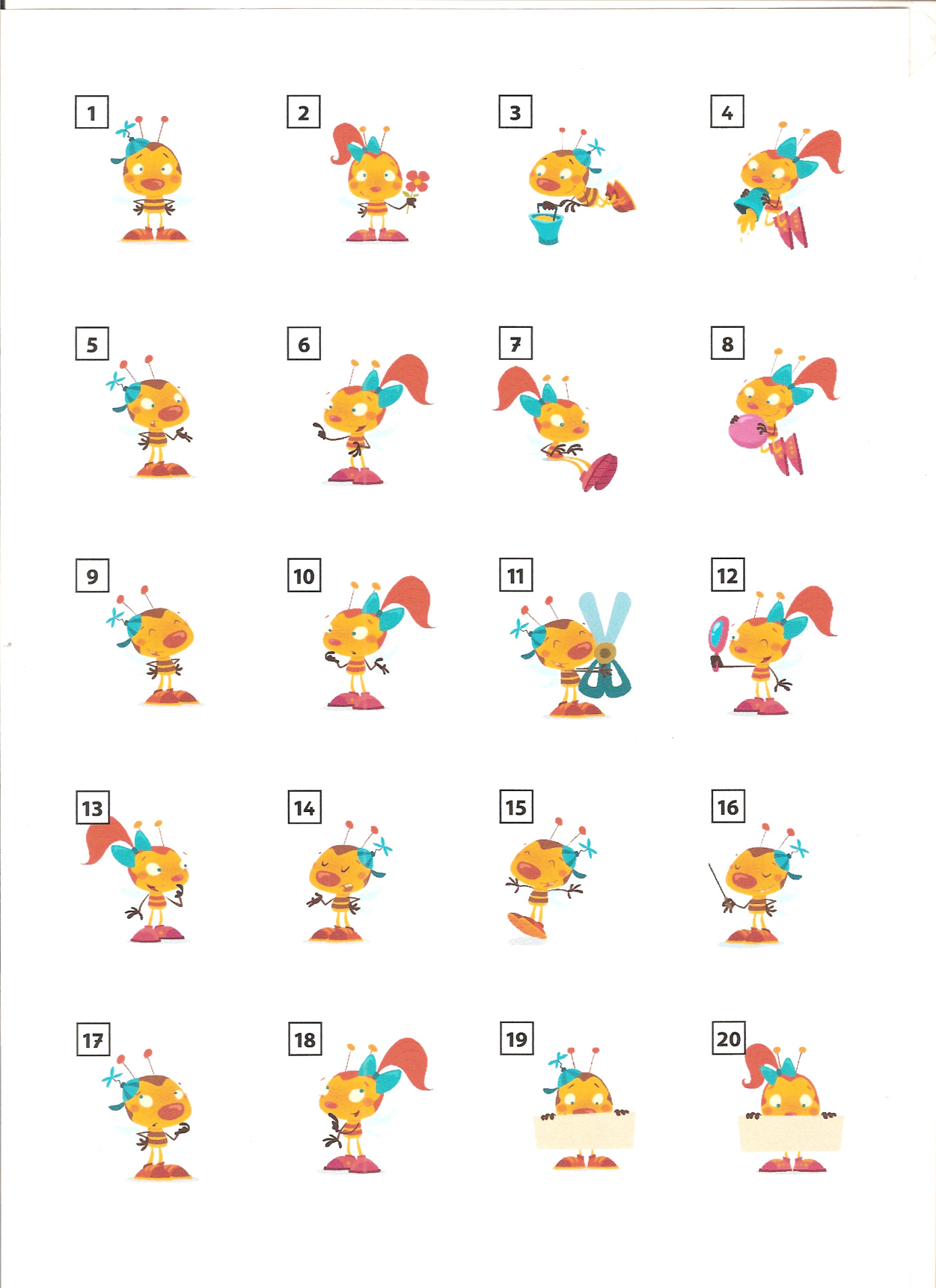 V vsaki vrsti poišči vsiljivca (besedo, ki ne sodi zraven ostalih). Napiši oz. povej, zakaj si prečrtal ravno to besedo.slon, kokoš, petelin, krava, piščanecPrečrtal sem slona, ker ni DOMAČA ŽIVAL.krompir, pesa, repa, banana, koruzaPrečrtal semzvonček, teloh, sol, mačice, vijolice Prečrtal semsol, poper, paprika, voda, kuminaPrečrtal semsandali, copate, škornji, metulj Prečrtal semkakav, mleko, sladkor, olje, vodaPrečrtal semavtobus, kolo, avto, motor, policistPrečrtal semkrilo, bluza, hlače, čokolada, plaščPrečrtal semmarmelada, meso, mleko, kruh, avtobusPrečrtal sem